Муниципальное автономное дошкольное образовательное учреждение детский сад №7 «Родничок»ОРГАНИЗОВАННАЯ ОБРАЗОВАТЕЛЬНАЯ ДЕЯТЕЛЬНОСТЬВ ИНТЕГРАЦИИ ОБРАЗОВАТЕЛЬНЫХ ОБЛАСТЕЙ:«Физическое развитие», «Речевое развитие»,«Социально - коммуникативное развитие»для детей II-ой младшей группы.ТЕМА«Зимние забавы»                                                                               Воспитатель: Никифорова И.А.                                                 п. Мулино, 2016Цель: повысить их умственное и речевое развитие, развивать наблюдательность, слуховое и речевое внимание, воображение, логическое мышление, память, грамматический строй речи; уточнять и активизировать качественный словарь, показать детям привлекательность зимнего времени года, развивать интерес к зимним видам спорта посредством эстафет и конкурсов, проговаривание укрепление здоровья детей, совершенствование физических качеств. Задачи: Образовательные: закрепить представления детей о признаках зимы; совершенствовать двигательные умения и навыки при выполнении детьми различных упражнений и заданий.Развивающие: развивать ловкость, координацию движений, внимание; способствовать оздоровлению организма детей посредством выполнения различных видов физических упражнений на свежем воздухе; развитие коммуникации.Воспитательные: воспитывать командный дух; продолжать прививать детям интерес к физической культуре, играм, забавам; воспитывать доброжелательное отношение детей друг к другу.Место проведения: игровая площадка на улице.Предварительная работа: подготовка участка; беседа с детьми о признаках зимы; подготовка оборудования. Встреча с родительским комитетом, обсуждение мероприятия, выбор капитанов команд, выучить с детьми игры -  стихи о зимних видах спорта.Оборудование: санки, лыжи, клюшки + шайбы, обручи, мешки с песком, корзинки со снежками, кегли, краски, угощение, две снежные пирамиды.Ход мероприятия: (встреча команд на центральной аллее дет. сада).Ведущая:       Над землёю закружила,Вновь зима свой хороводПусть здоровье, радость, силу.Зимний спорт нам принесётВсе мы скажем: нет, простуде!Нам морозы нипочёмМы дружить с коньками будемС клюшкой шайбой и лыжнёй.Чтобы начать «Зимние игры», надо разделиться на команды и поприветствовать друг друга.Приветствия команд в форме загадок.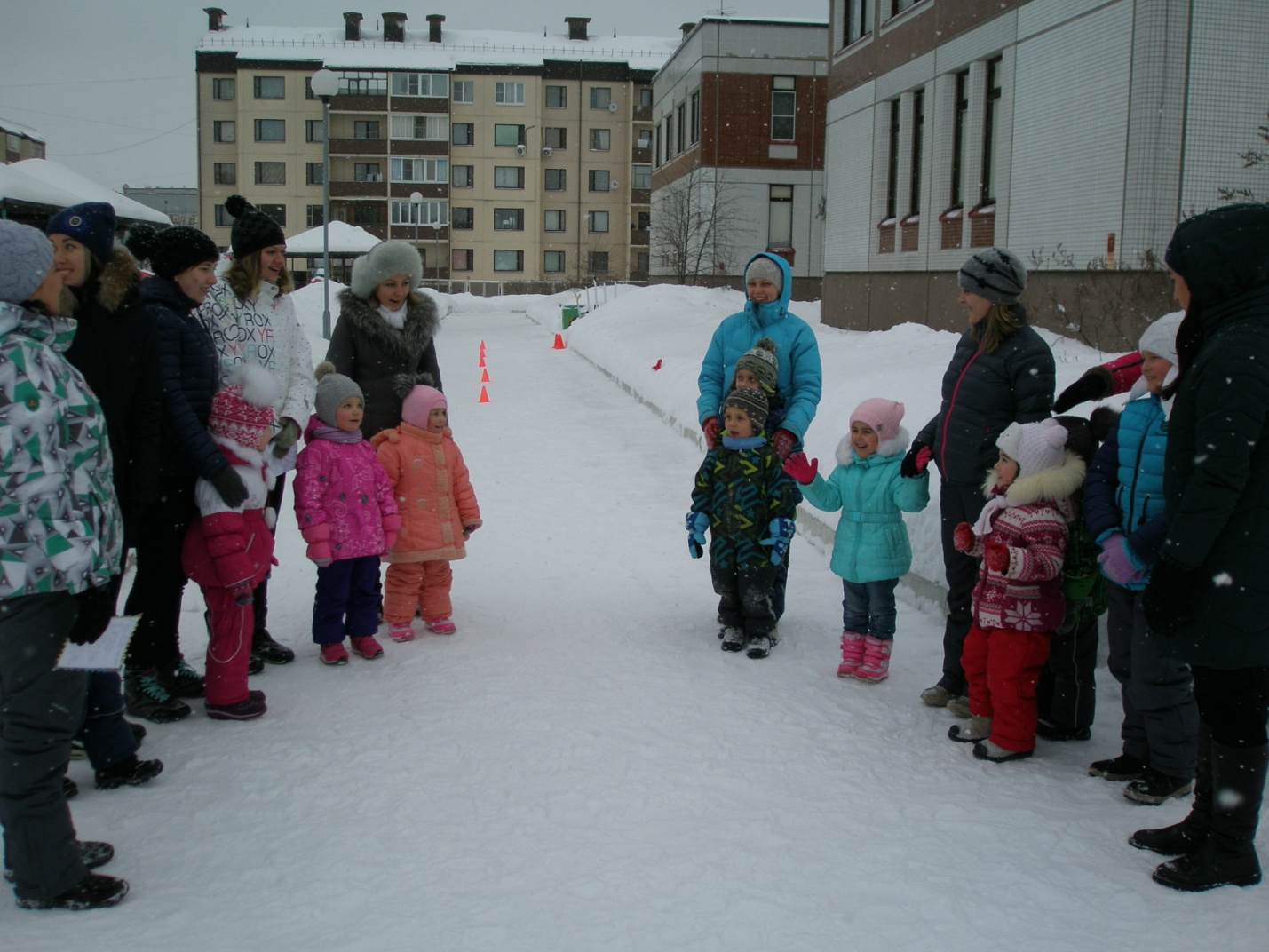 Ведущий: Ребята, а какие вы знаете зимние забавы?Дети: Катание на санках.   (Дети рассказывают и показывают).Мы на саночки садилисьМы на них с горы катилисьРаз, два, три! Раз, два, три.Как мы мчимся, посмотри.   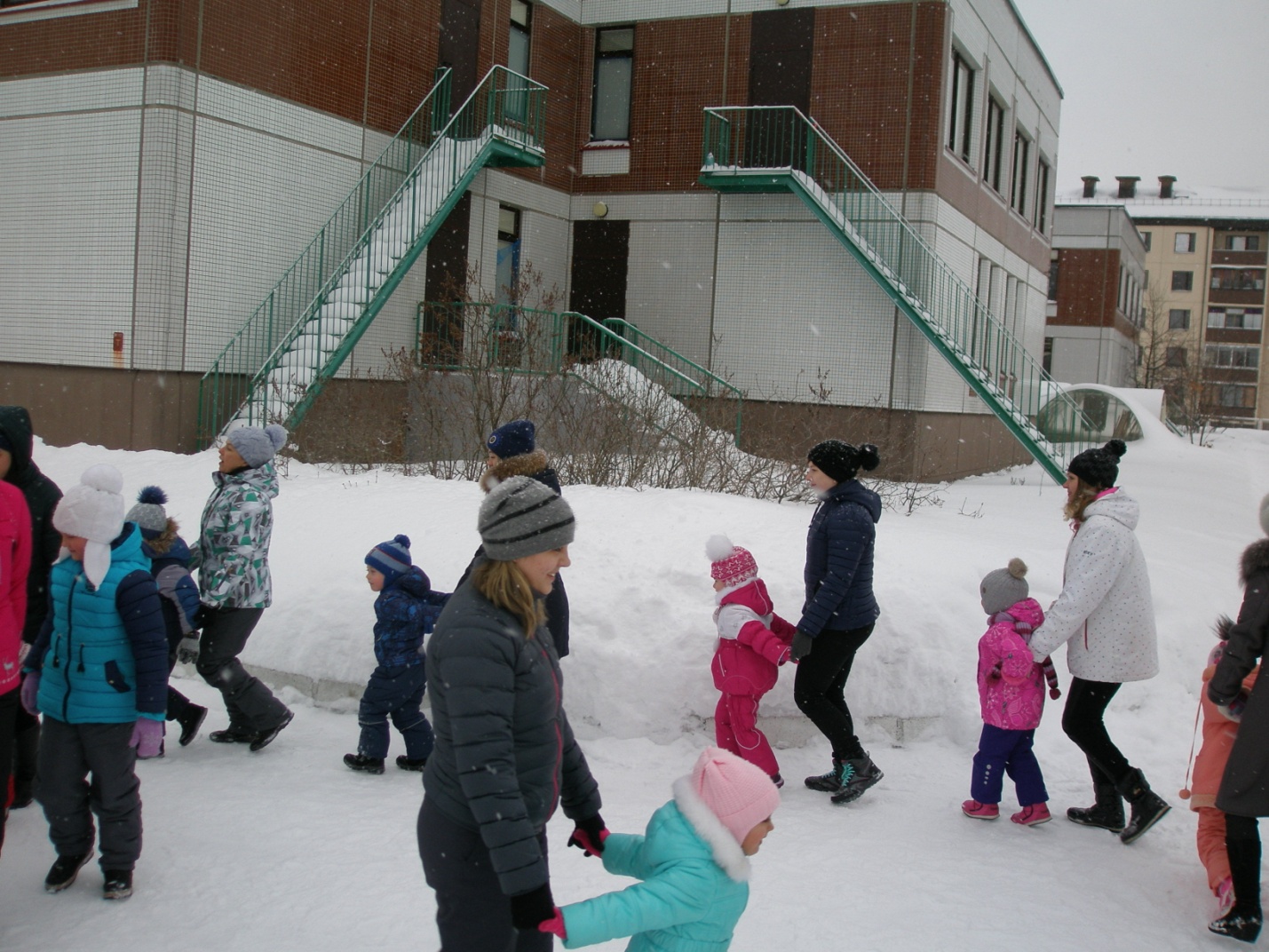 Эстафета «На санках». На санках сидят игрушки, нужно довезти до стойки и обратно вернуться к своей команде; передать санки другому участнику команды, который продолжит эстафету.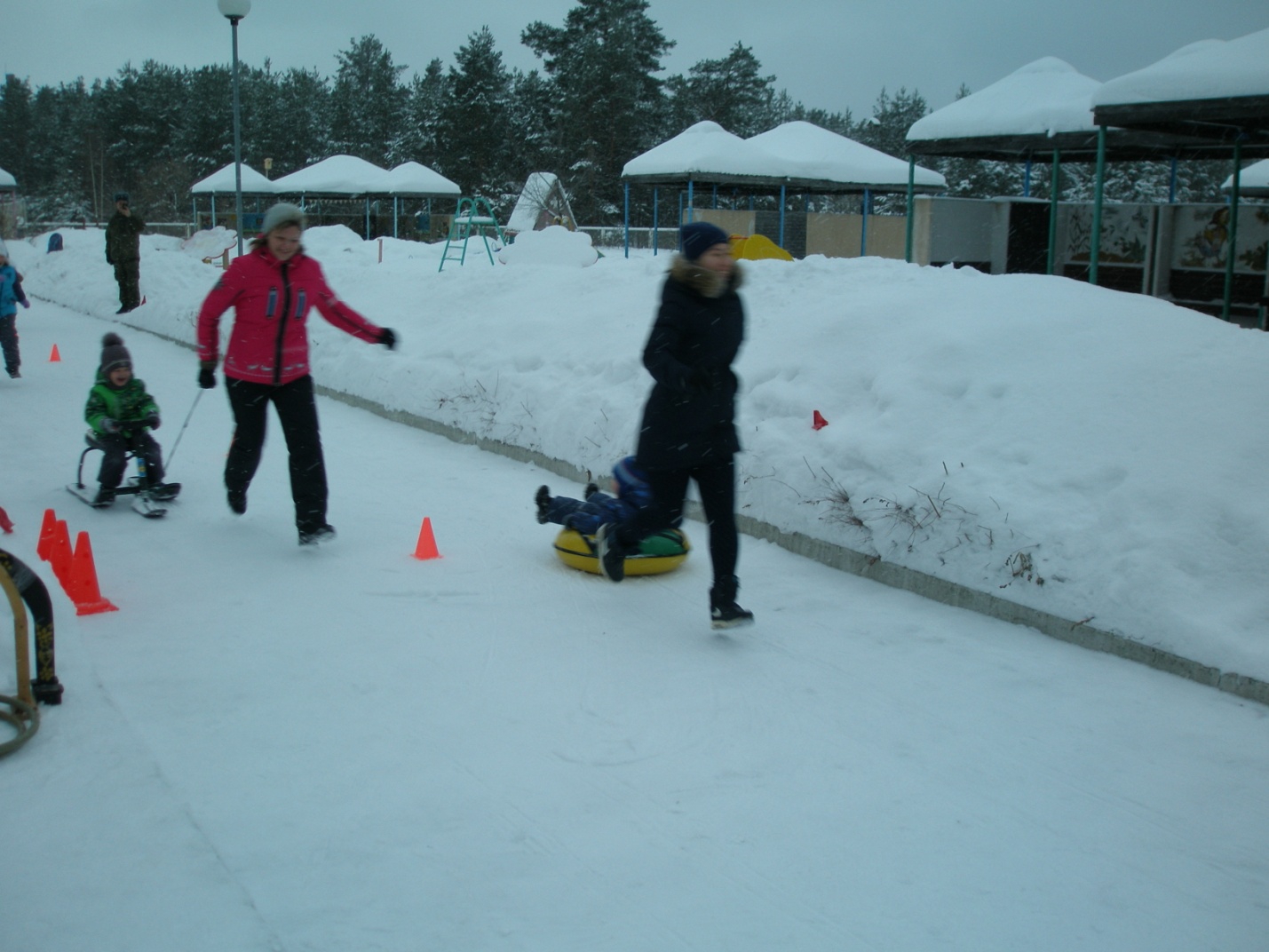 Дети: Катание на лыжах.   (Дети рассказывают и показывают).Лечу на лыжах я во весь – Дух!С горы высокой и крутой – УХ!Смотрю вперёд, мне незнаком – Страх!С горы спускаюсь и в сугроб – БАХ!Сижу в сугробе и кричу – Ой!И вылезаю весь в снегу – Злой!Сначала – слёзы,А потом – смех.Встаю на лыжи, лезу вверх.Эстафета «На одной лыже». Дети становятся на одну лыжу, свободной ногой и лыжными палками отталкиваются и так идут до линии финиша (8-10м). Кто придет быстрее, тот и победит.  (Вместе с детьми в эстафете принимают участие родители).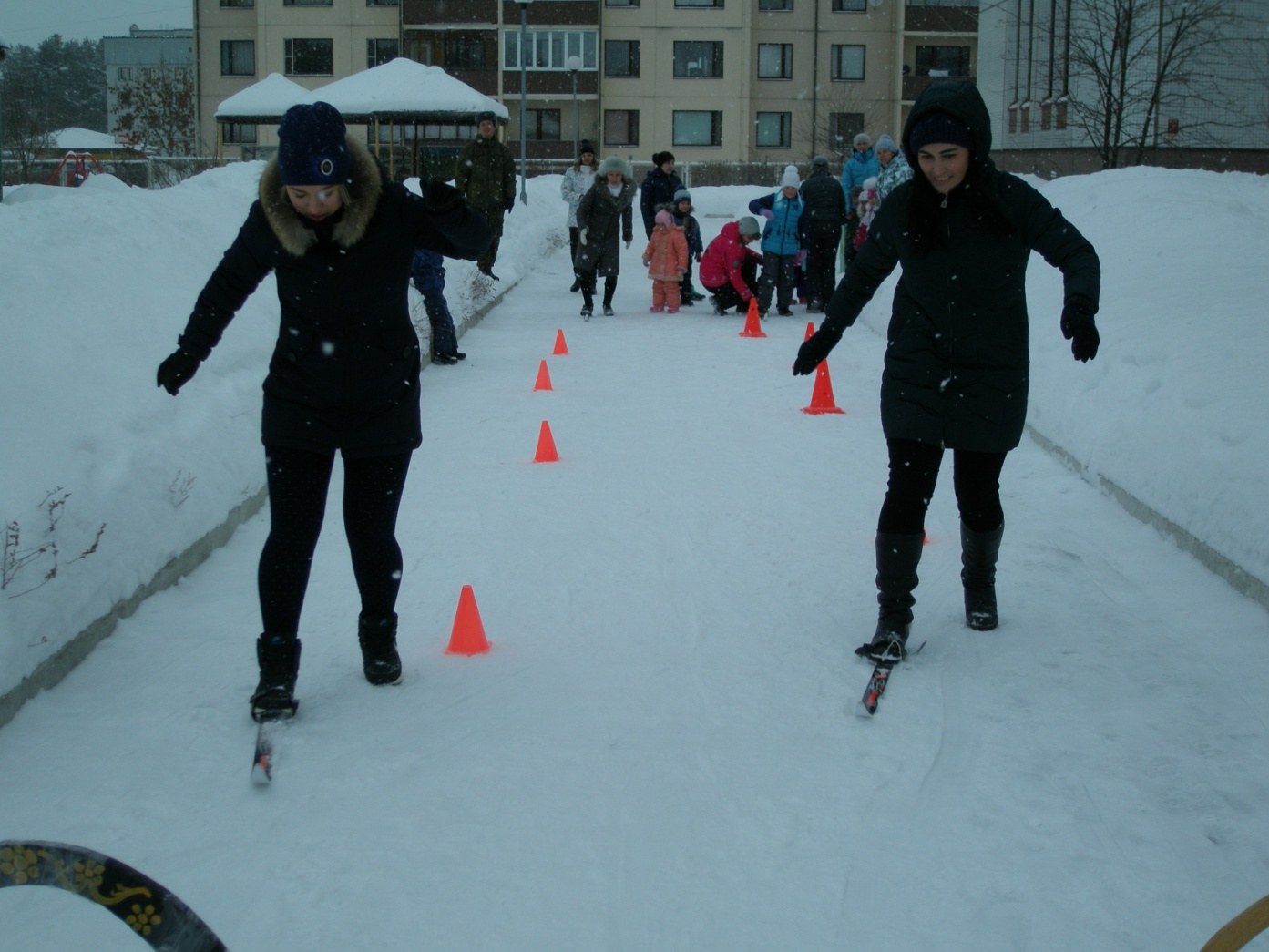 Дети: игра в снежки.     (Дети рассказывают и показывают).Лепим, лепим, мы снежок,Белый и блестящий.Лепим, лепим, мы снежок,Крепкий, настоящий.А теперь ты не зевай И в снежки со мной сыграй.Игра «Снежки».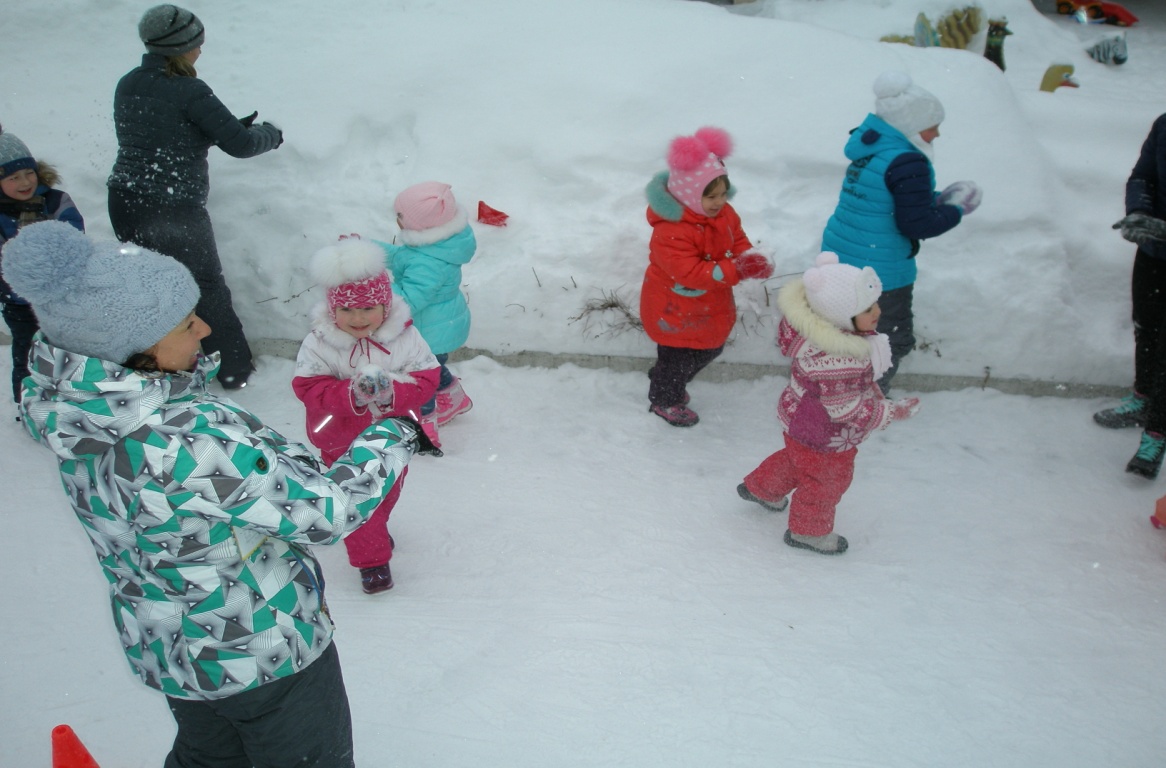 Дети: Катание на коньках.  (Дети рассказывают и показывают).Мчусь, как ветер на конькахВдоль лесной опушкеРукавицы на рукахШапка на макушкеРаз, два! Раз, два.Я по льду качусь друзья!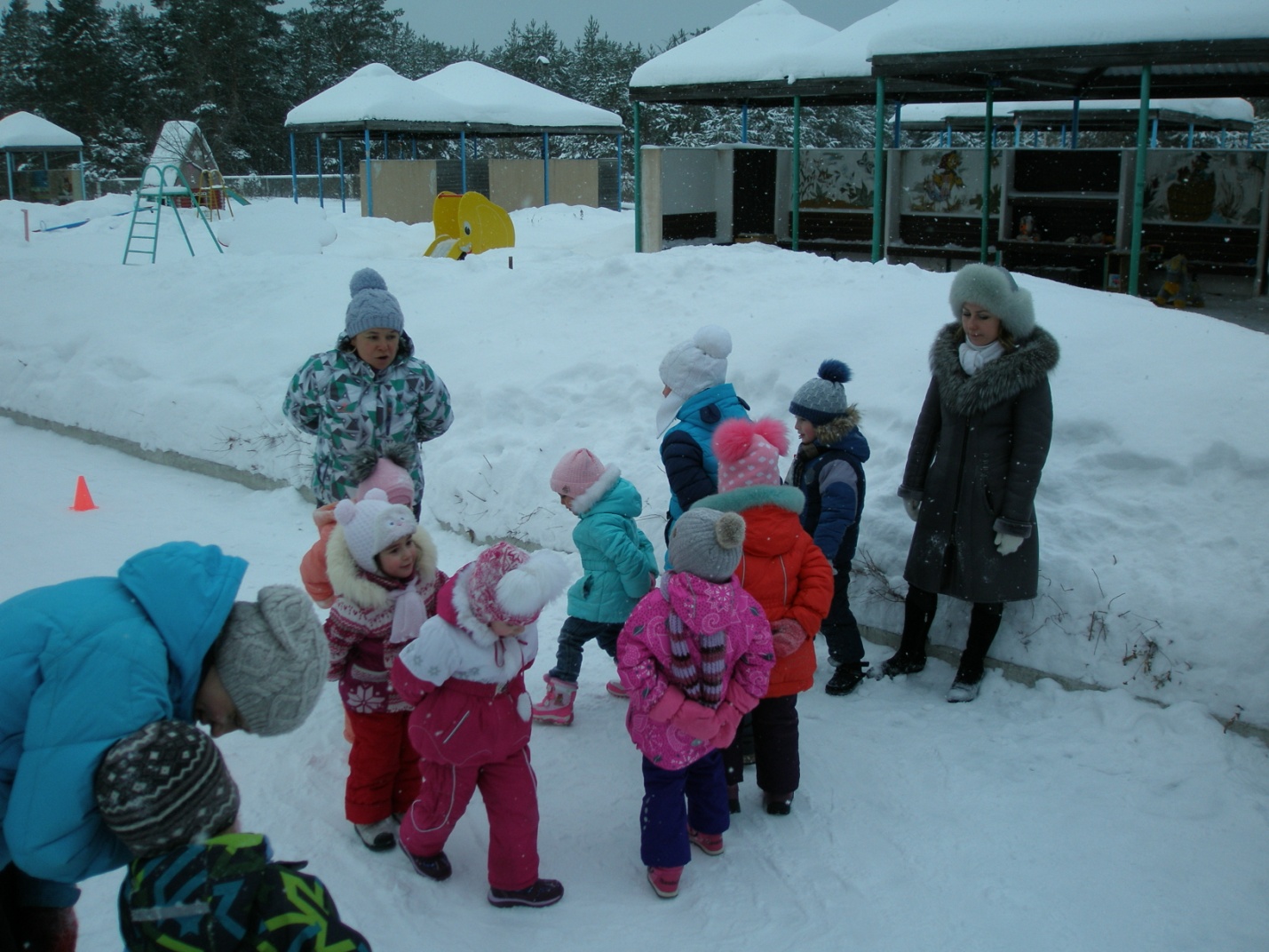 Игра «Хоккей»Участник с клюшкой в руках катит шайбу до ориентира, обходит ориентир, берет в руки клюшку и шайбу и бежит обратно, передает эстафету следующему участнику.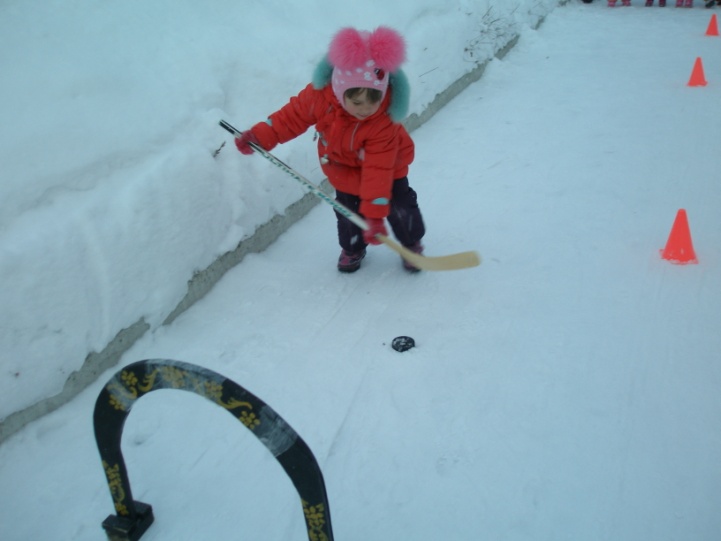 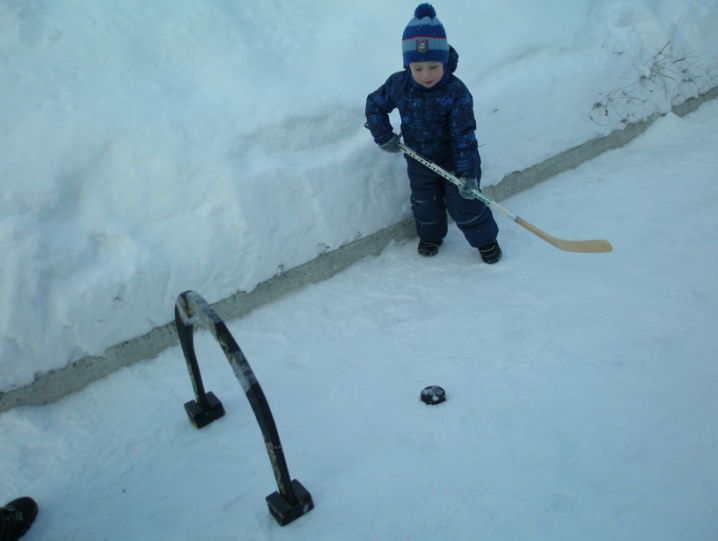 Эстафета  «С льдины на льдину».  У каждой команды по два обруча. Первые игроки от старта начинают движение – перепрыгивают с « льдины на льдину» (прыжки из круга в круг), каждый раз переставляя один из обручей вперёд, и таким образом продвигаются до обозначенной линии. Игроки берут в руки обручи, и бегом возвращаются назад. Передают обручи следующей паре и встают в конец команды.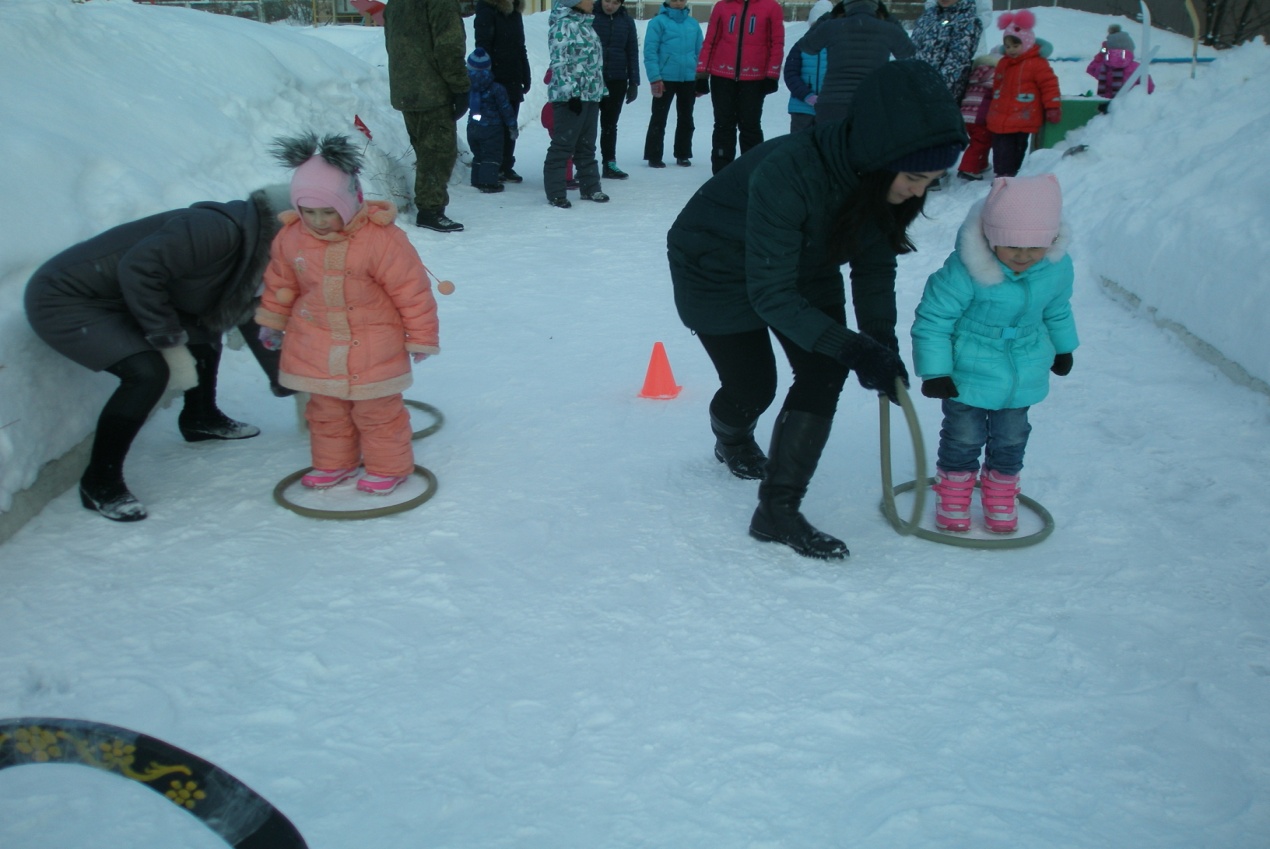 Ведущая: Ребята, а какие вы знаете признаки зимы?Дети: Снег, вьюга, сугробы, мороз.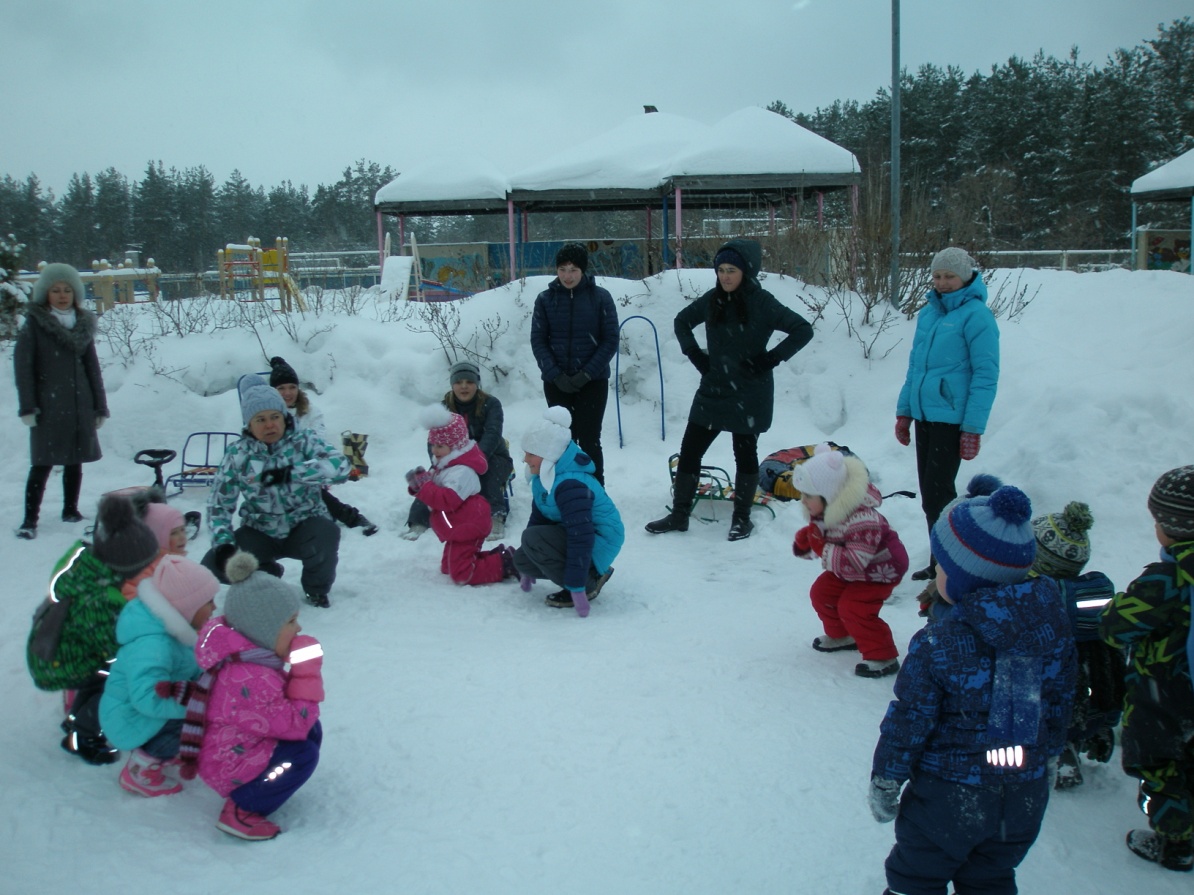 Игра «Пришла зима».Задача участников этой игры — быстро и четко показывать то, что говорит ведущий. Все игроки выстраиваются в большой круг. Ведущий говорит: «Пришла зима» — все прыгают на месте. По команде «Пошел снег» все должны встать на месте и покружиться вокруг себя, подняв руки вверх. Команда «Завыла вьюга» — все бегут по кругу.По сигналу ведущего «Началась метель» игроки стараются идти на полусогнутых ногах. «Намела метель сугробов» — все должны присесть, наклонить голову и обхватить ноги руками. Сначала ведущий произносит команды медленно, затем все быстрее и быстрее.                                                                               (Все идут на детскую площадку).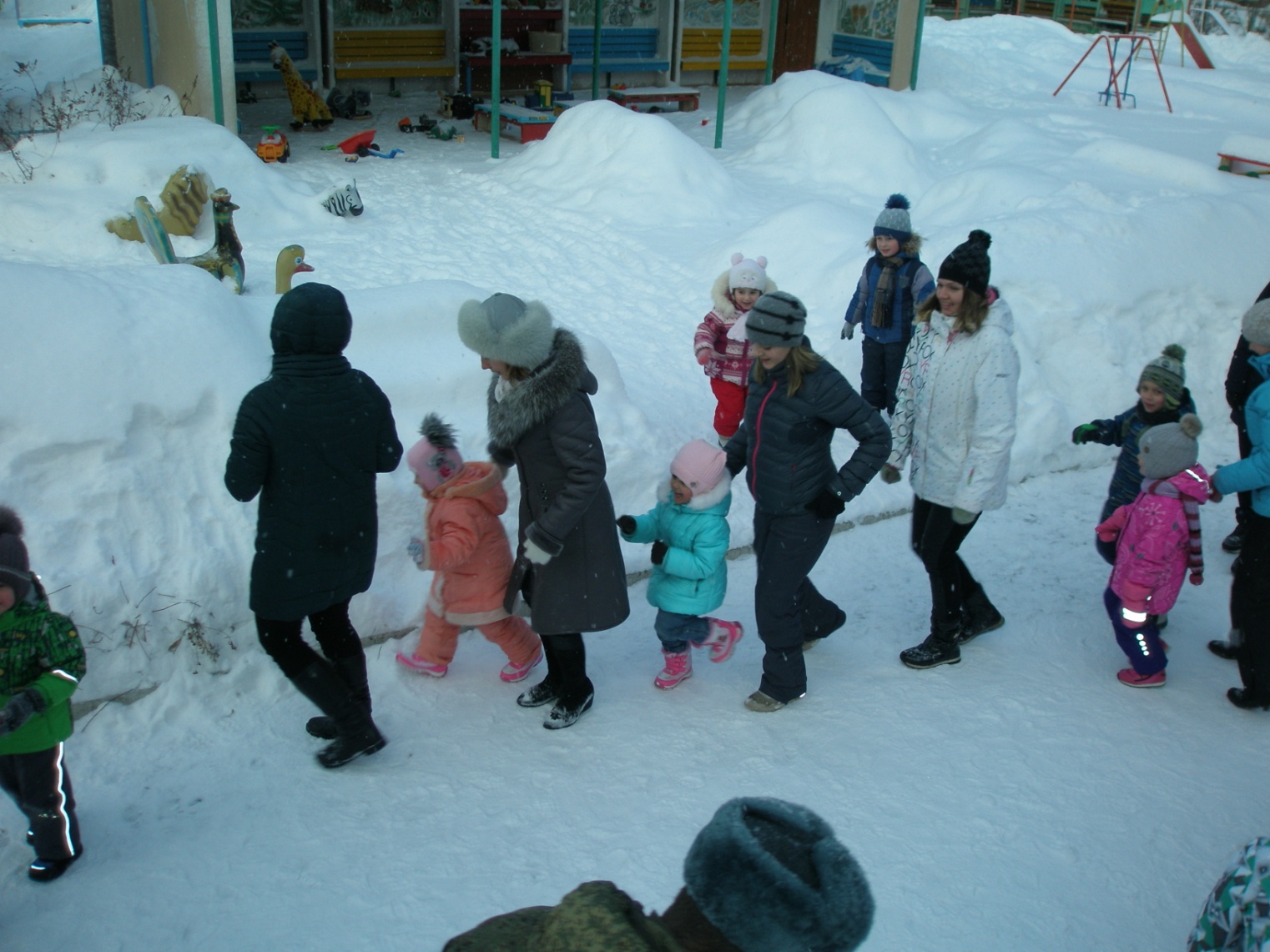 Игра «Снежная пирамида».Задача участников этой игры – разбить снежную пирамиду мешочками с песком.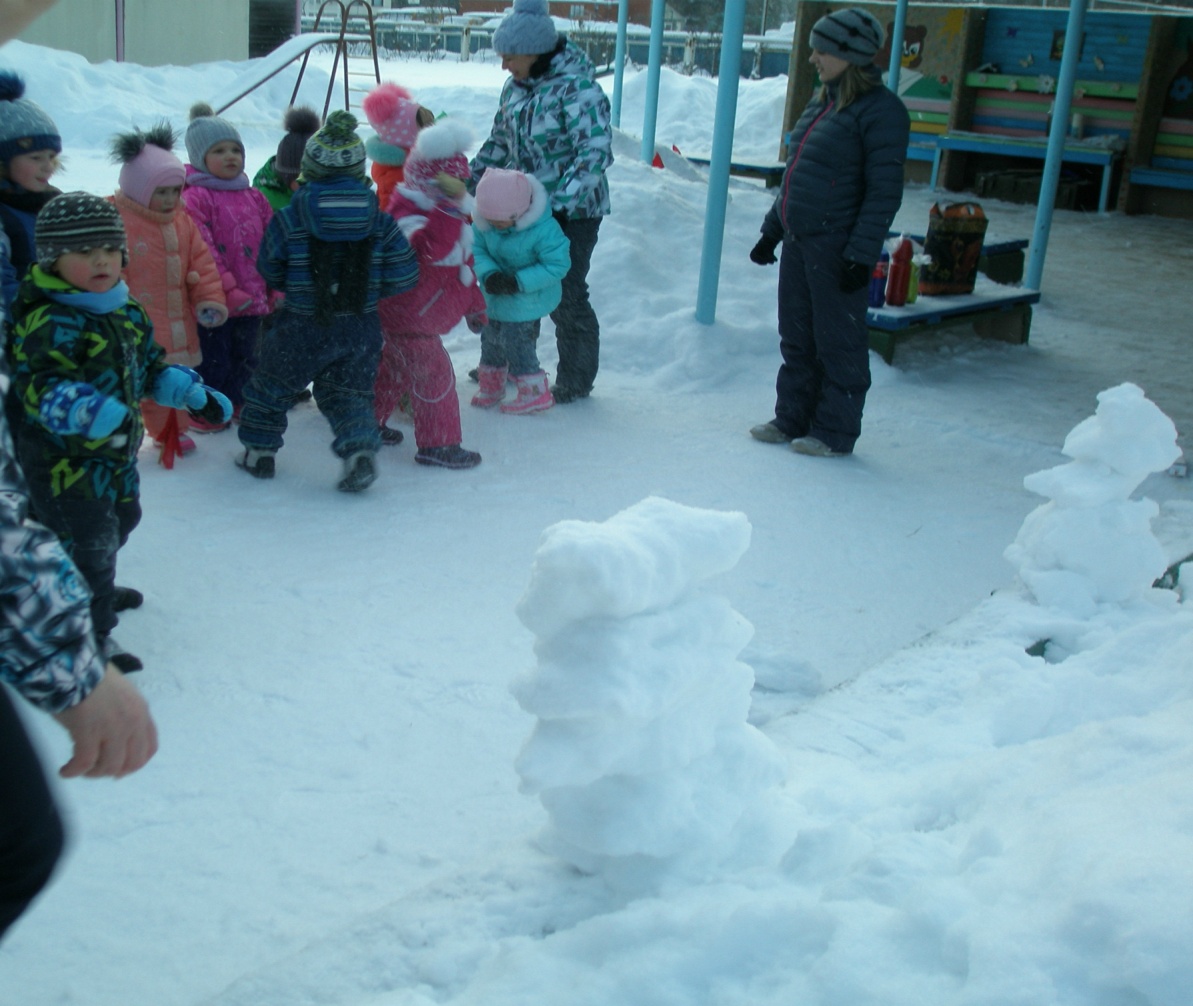 Хоровод «Добрый Дедушка Мороз».       Творческая мастерская  «Картина на снегу».Игроки от каждой команды должны нарисовать на снегу любую картину. Та команда, картина которой больше понравиться зрителям, и будет победительницей в этой игре. ( Для игры нужны пластиковые бутылки с разведенной гуашью нескольких цветов).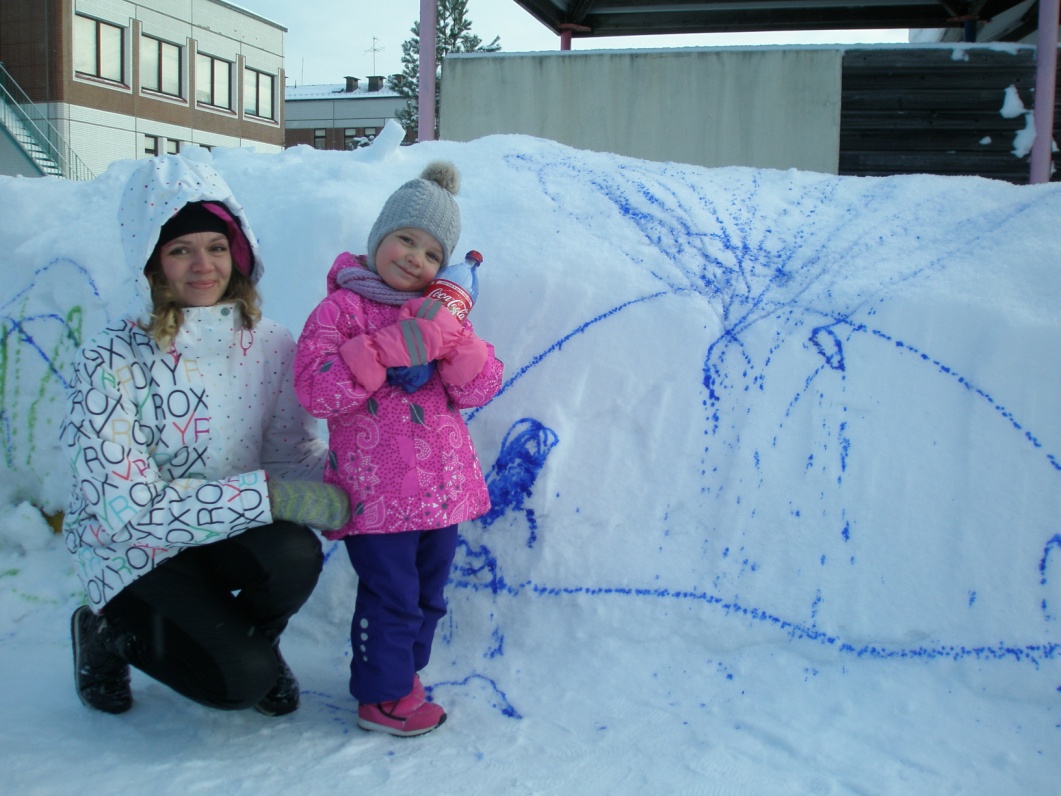                      Конкурс «Наряди Снеговика».Участники заранее приносят с собой вещи, чтобы нарядить снеговиков.
Создаются 2 команды. Каждая команда лепет и одевает одного снеговика (мальчика или девочку). Выигрывает та команда, у которой снеговик получится наиболее оригинальней.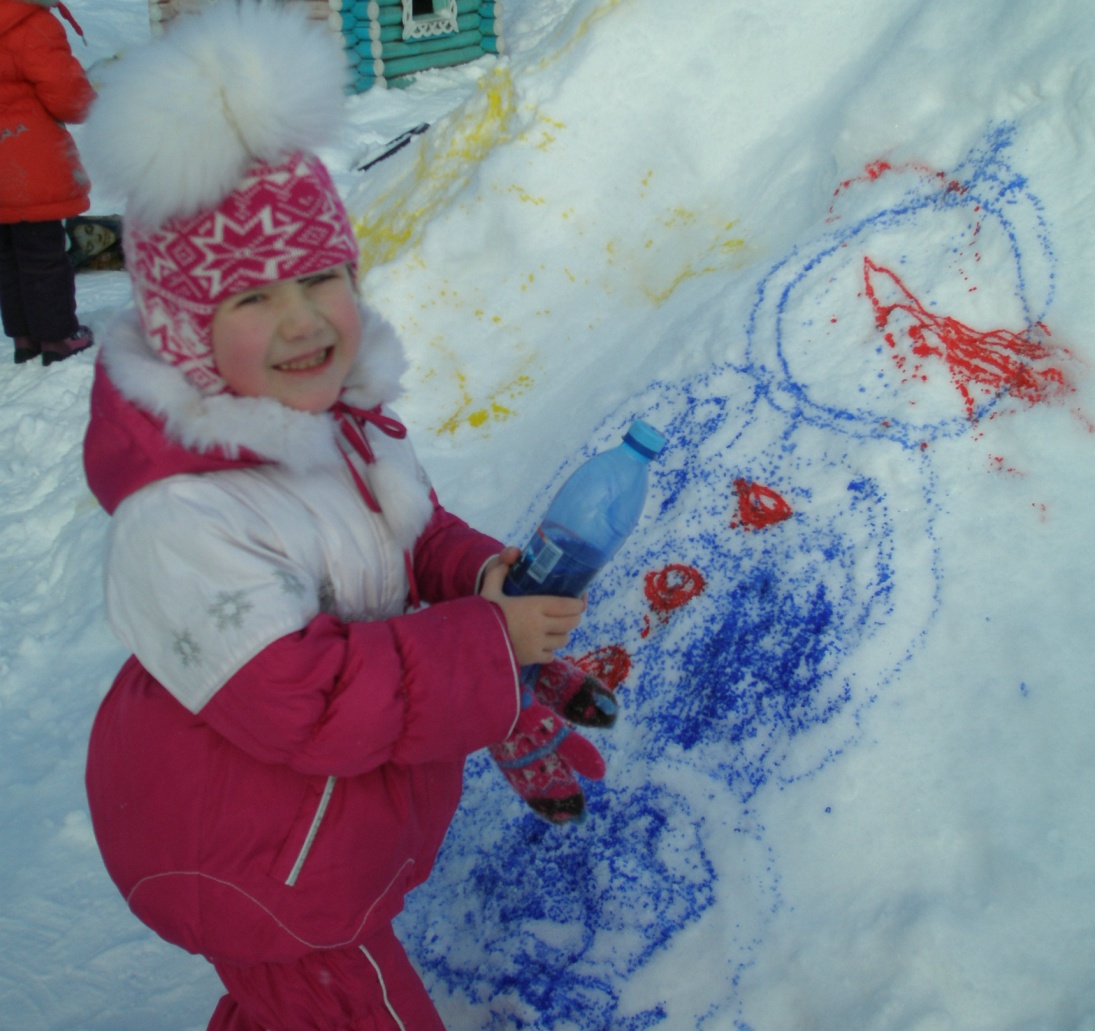                                        Игра «Клад».Ведущий прячет игрушки под снег.  Игроки от каждой команды должны по подсказкам зрителей отыскать снежный клад. Та команда, которая первой отыщет клад, и будет победительницей в этой игре. 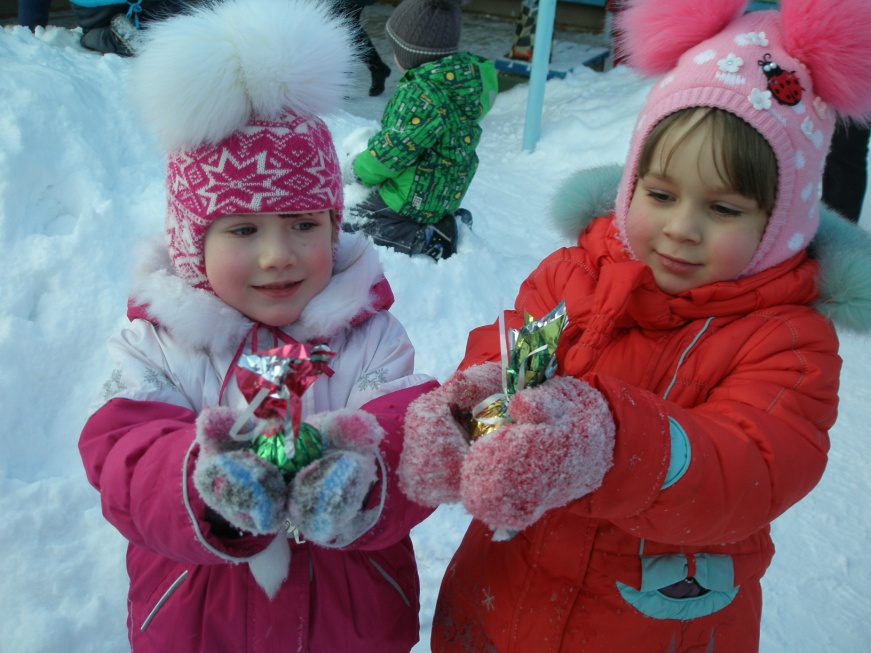 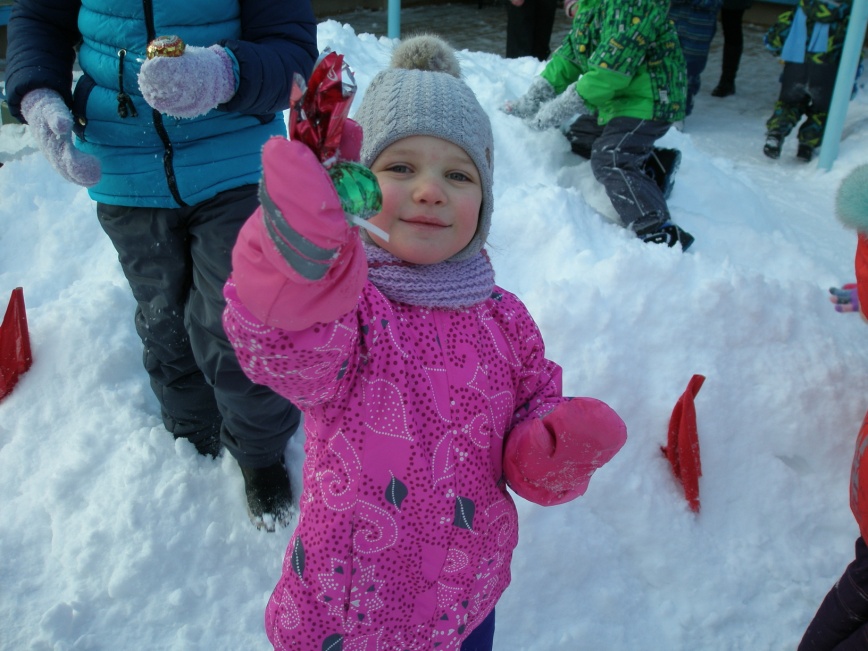 Ведущая: Всем спасибо за участие, За задор и звонкий смехЗа азарт соревнования, обеспечивший успехВот и финал!Только грустить не нужноСегодня здесь царила дружбаСпорт помогает нам её сберечьУспехов Вам друзьяДо новых встреч!                        Приглашение на чаепитие.Ведущая: На чаепитие спешите,И друзей с собой ведите,Всех гостей мы угощаем,Ароматным, крепким чаем с пирогами!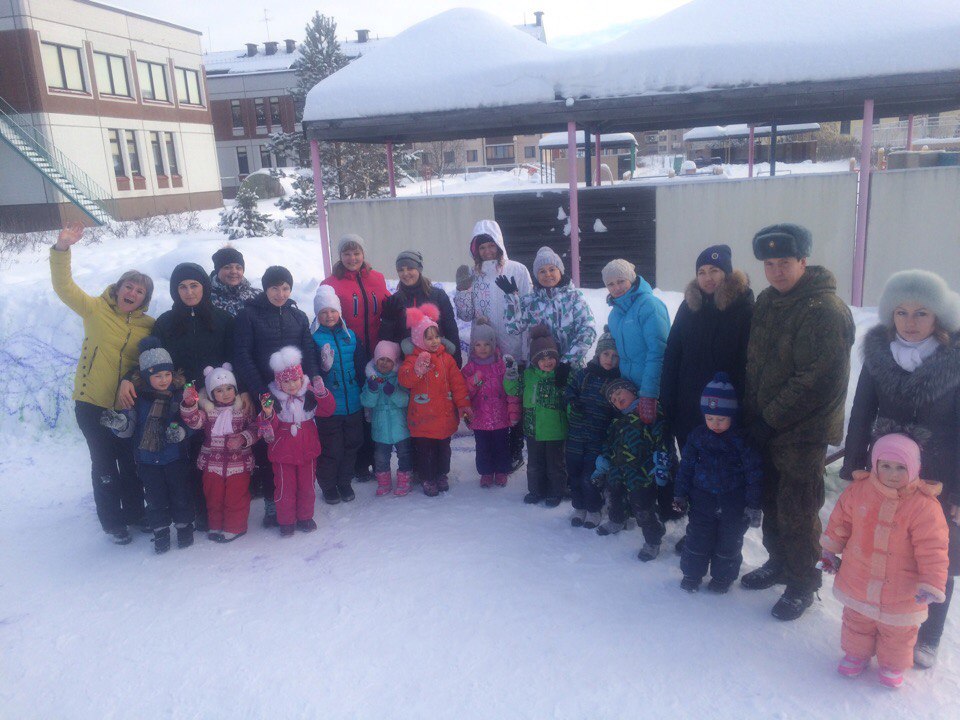                        Катание с горки.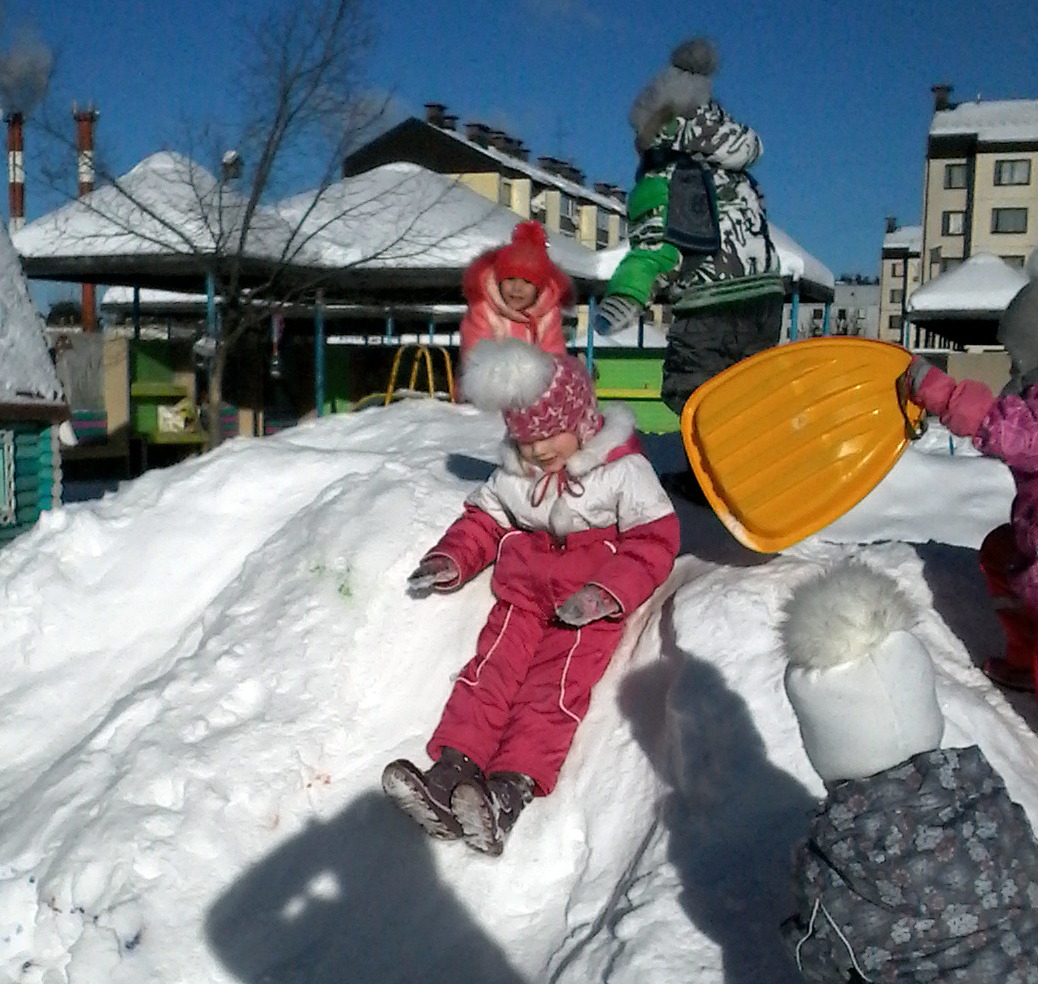 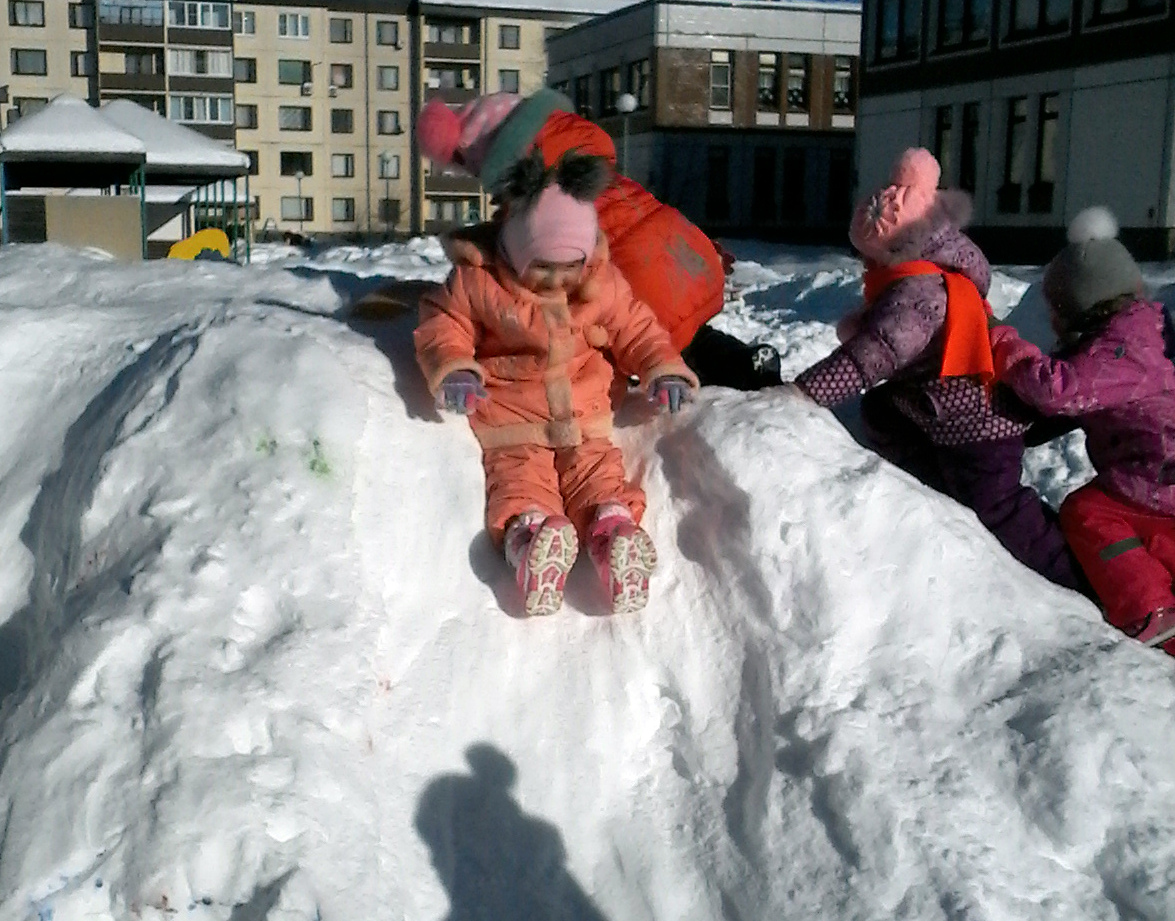 